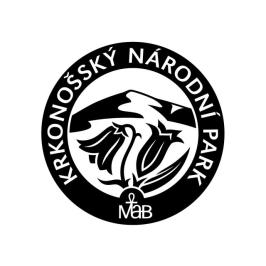 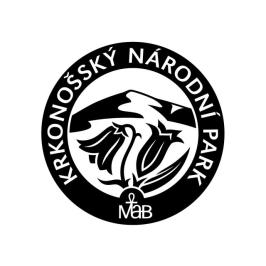 ------------------------------------------------------------------------------------------------------------------------Objednávka č. OBJ-51-327/2024Dodací adresa: (je-li odlišná od sídla Správy KRNAP)Předmět objednávky:Návštěvnické centrum MK - Mimořádný celkový úklid v termínu 8. - 11. 4. 2024, po nadměrném zatížení vysokou návštěvností v období jarních prázdnin.Datum plnění od: Datum plnění do:Předběžná cena: 85 000,00 Kč bez DPHPříjemce (útvar):  KM VrchlabíKontaktní osoba:Příkazce operace:	Datum a podpis: .............…………............Správce rozpočtu: Khol Luděk, Mgr.	Datum a podpis: .............…………............Objednávka je vyhotovena 2x - 1x pro odběratele, 1x pro dodavatele.Na fakturu uveďte výše uvedené číslo objednávky, jinak nebude uhrazena. Elektronické faktury zasílejte na adresu faktury@krnap.cz.Bankovní spojení: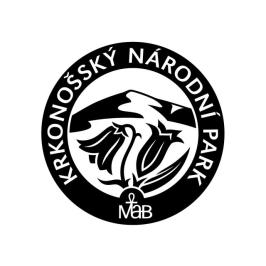 tel.: (+420) 499 456 111, fax: (+420) 499 422 095e-mail: podatelna@krnap.cz, www.krnap.czSpecifikace předmětu objednávky:V případě, že bude dodavatel v prodlení s termínem plnění, zavazuje se uhradit objednateli smluvní pokutu ve výši 0,05 % z ceny plnění za každý den prodlení. Tím však jeho povinnost plnit ve sjednaném rozsahu není dotčena. Dobu plnění je možné upravit dohodou smluvních stran, pokud nastanou okolnosti vylučující plnění ve sjednaném termínu. V případě prodlení kupujícího s placením faktury uhradí kupující prodávajícímu smluvní pokutu ve výši 0,05 % z nezaplacené částky každý den.Pokud bude dodavatel v prodlení s plněním nebo bude mít opakovaně vady, je objednatel oprávněn odstoupit od této objednávky ihned ke dni doručení odstoupení dodavateli.Změny této objednávky mohou být pouze písemně odsouhlasené oběma stranami.Dodavatel souhlasí se zveřejněním této objednávky v registru smluv, je-li výše objednávky vyšší něž 50 tisíc Kč bez DPH.V ...................................... dne ......................................Souhlasím. Za dodavatele: NAFRA s.r.o.9. května 837Mníšek pod Brdy 25210 IČ: 8157154Jméno a příjmení podepisujícího, pozice:Podpis: ...........................................